Об утверждении Порядка разработки и корректировки прогнозов социально-экономического развития Шумерлинского муниципального округа Чувашской Республики на среднесрочный и долгосрочный периодыВ соответствии с Федеральный закон от 28.06.2014 № 172-ФЗ «О стратегическом планировании в Российской Федерации»администрация Шумерлинского муниципального округа п о с т а н о в л я е т:1. Утвердить Порядок разработки и корректировки прогнозов социально-экономического развития Шумерлинского муниципального округа Чувашской Республики на среднесрочный и долгосрочный периоды (далее - Порядок).2. Структурным подразделениям администрации Шумерлинского муниципального округа Чувашской Республики представлять в отдел экономики, земельных и имущественных отношений администрации Шумерлинского муниципального округа Чувашской Республики материалы для разработки прогнозов социально-экономического развития Шумерлинского муниципального округа Чувашской Республики на среднесрочный и долгосрочный периоды в соответствии с Порядком. 3. Контроль за исполнением настоящего постановления возложить на заместителя главы администрации – начальника отдела сельского хозяйства и экологии администрации Шумерлинского муниципального округа А. А. Мостайкина.4. Настоящее постановление вступает в силу после его официального опубликования в печатном издании «Вестник Шумерлинского муниципального округа» и подлежит размещению на официальном сайте Шумерлинского муниципального округа в информационно-телекоммуникационной сети «Интернет».Глава Шумерлинского муниципального округаЧувашской Республики                                                                                           Л.Г. Рафинов   Приложение к постановлению администрации Шумерлинского муниципального округа от ___.___.2022 № ___Порядок разработки и корректировки прогнозов социально-экономического развития Шумерлинского муниципального округа Чувашской Республики на среднесрочный и долгосрочный периодыI. Общие положения1.1. Настоящий Порядок определяет порядок разработки и корректировки прогнозов социально-экономического развития Шумерлинского муниципального округа Чувашской Республики на среднесрочный и долгосрочный периоды (далее - прогнозы на среднесрочный и долгосрочный периоды).1.2. Разработка и корректировка прогнозов на среднесрочный и долгосрочный периоды осуществляется отделом экономики, земельных и имущественных отношений администрации Шумерлинского муниципального округа Чувашской Республики (далее - отдел экономики) совместно с заинтересованными структурными подразделениями администрации Шумерлинского муниципального округа Чувашской Республики и другими участниками стратегического планирования при методическом содействии Министерства экономического развития и имущественных отношений Чувашской Республики, осуществляющего функции по выработке государственной политики и нормативно-правовому регулированию в сфере анализа и прогнозирования социально-экономического развития (далее - Минэкономразвития Чувашии). Отдел экономики в установленном порядке обеспечивает подготовку проекта распоряжения администрации Шумерлинского муниципального округа Чувашской Республики об одобрении прогноза социально-экономического развития Шумерлинского муниципального округа Чувашской Республики на среднесрочный период (далее - прогноз на среднесрочный период) и проекта постановления администрации Шумерлинского муниципального округа Чувашской Республики об утверждении прогноза социально-экономического развития Шумерлинского муниципального округа Чувашской Республики на долгосрочный период (далее - прогноз на долгосрочный период). 1.3. Прогноз на среднесрочный период одобряется главой Шумерлинского муниципального Чувашской Республики не позднее 1 ноября текущего года.Прогноз на среднесрочный период в десятидневный срок со дня его одобрения размещается на официальном сайте Шумерлинского муниципального округа Чувашской Республики в информационно-телекоммуникационной сети «Интернет».1.4. Прогноз на долгосрочный период утверждается администрацией Шумерлинского муниципального Чувашской Республики округа не позднее 1 декабря текущего года. Прогноз на долгосрочный период в десятидневный срок со дня его утверждения размещается на официальном сайте Шумерлинского муниципального округа Чувашской Республики в информационно-телекоммуникационной сети «Интернет».II. Разработка и корректировка прогнозана среднесрочный период 2.1. Прогноз на среднесрочный период разрабатывается ежегодно на период, следующий за текущим годом, продолжительностью до трех лет включительно на основе прогноза социально-экономического развития Чувашской Республики на среднесрочный период, стратегии социально-экономического развития Шумерлинского муниципального округа Чувашской Республики с учетом основных направлений бюджетной и налоговой политики Шумерлинского муниципального округа Чувашской Республики.2.2. Прогноз на среднесрочный период разрабатывается на вариативной основе и содержит:1) оценку достигнутого уровня социально-экономического развития Шумерлинского муниципального округа Чувашской Республики;2) оценку факторов и ограничений экономического роста Шумерлинского муниципального округа Чувашской Республики на среднесрочный период;3) направления социально-экономического развития Шумерлинского муниципального округа Чувашской Республики и целевые показатели одного или нескольких вариантов прогноза на среднесрочный период, включая количественные показатели и качественные характеристики социально-экономического развития Шумерлинского муниципального округа Чувашской Республики;4) основные параметры муниципальных программ Шумерлинского муниципального округа Чувашской Республики.2.3. Разработка прогноза на среднесрочный период осуществляется отделом экономики совместно с заинтересованными структурными подразделениями администрации Шумерлинского муниципального округа Чувашской Республики (далее - участники разработки прогноза на среднесрочный период).2.4. Отдел экономики: 1) не позднее чем через семь рабочих дней со дня получения из Минэкономразвития Чувашии сценарных условий функционирования экономики Чувашской Республики и основных параметров прогноза социально-экономического развития Чувашской Республики на среднесрочный период направляет участникам разработки прогноза на среднесрочный период организационно-методические материалы, необходимые для разработки прогноза на среднесрочный период;2) в течение одного месяца после получения из Минэкономразвития Чувашии сценарных условий функционирования экономики Чувашской Республики и основных параметров прогноза социально-экономического развития Чувашской Республики на среднесрочный период разрабатывает отдельные показатели и разделы прогноза на среднесрочный период в установленной сфере деятельности, обобщает показатели прогноза на среднесрочный период (далее также - материалы), представленные участниками разработки прогноза на среднесрочный период; 3) в течение 10 рабочих дней со дня поступления от участников разработки прогноза на среднесрочный период материалов проводит их проверку, которая включает: рассмотрение материалов на соответствие отчетных данных, представленных участниками разработки прогноза на среднесрочный период, данным официального статистического учета; проверку правильности проведения расчетов балансовых и относительных показателей прогноза на среднесрочный период; сопоставление представленных участниками разработки прогноза на среднесрочный период показателей прогноза на среднесрочный период со сложившимися тенденциями социально-экономического развития Шумерлинского муниципального округа Чувашской Республики; анализ представленных материалов с точки зрения достаточности и обоснованности изменений прогнозных показателей социально-экономического развития Шумерлинского муниципального округа Чувашской Республики;4) принимает по результатам проверки материалов одно из следующих решений: о возврате представленных участниками разработки прогноза на среднесрочный период материалов для доработки в случаях несоответствия отчетных данных, представленных участниками разработки прогноза на среднесрочный период, данным официального статистического учета, установления наличия ошибок при проведении расчетов балансовых и относительных показателей прогноза на среднесрочный период, недостаточной обоснованности степени влияния факторов, способствующих изменению тенденций развития, отсутствия пояснительных записок; о направлении участникам разработки прогноза на среднесрочный период запроса о представлении дополнительной информации или разъяснений материалов; об использовании представленных материалов для формирования прогноза на среднесрочный период и подготовки пояснительной записки. 2.5. Корректировка прогноза на среднесрочный период осуществляется отделом экономики совместно с участниками разработки прогноза на среднесрочный период на основе итогов социально-экономического развития Шумерлинского муниципального округа Чувашской Республики за девять месяцев текущего финансового года после получения из Минэкономразвития Чувашии уточненных основных параметров прогноза социально-экономического развития Чувашской Республики на среднесрочный период в срок не позднее 1 ноября текущего финансового года в порядке, предусмотренном пунктом 2.4 настоящего Порядка. III. Разработка и корректировка прогнозана долгосрочный период3.1. Прогноз на долгосрочный период разрабатывается каждые шесть лет на 12 и более лет на основе прогноза социально-экономического развития Чувашской Республики на долгосрочный период с учетом прогноза научно-технологического развития Чувашской Республики и данных, представляемых структурными подразделениями администрации Шумерлинского муниципального округа Чувашской Республики (далее - участники разработки прогноза на долгосрочный период).3.2. Прогноз на долгосрочный период разрабатывается на вариативной основе и содержит:1) оценку достигнутого уровня социально-экономического развития Шумерлинского муниципального округа Чувашской Республики;2) определение вариантов внутренних условий и характеристик социально-экономического развития Шумерлинского муниципального округа Чувашской Республики на долгосрочный период;3) оценку факторов и ограничений экономического роста Шумерлинского муниципального округа Чувашской Республики на долгосрочный период;4) направления социально-экономического развития Шумерлинского муниципального округа Чувашской Республики и целевые показатели одного или нескольких вариантов прогноза на долгосрочный период, включая количественные показатели и качественные характеристики социально-экономического развития Шумерлинского муниципального округа Чувашской Республики;5) основные параметры муниципальных программ Шумерлинского муниципального округа Чувашской Республики;6) основные показатели развития по отдельным видам экономической деятельности на долгосрочный период с учетом проведения мероприятий, предусмотренных муниципальными программами Шумерлинского муниципального округа Чувашской Республики;3.3. Отдел экономики:1) после получения из Минэкономразвития Чувашии сценарных условий функционирования экономики Чувашской Республики, основных параметров прогноза социально-экономического развития Чувашской Республики на долгосрочный период, методических рекомендаций направляет участникам разработки прогноза на долгосрочный период организационно-методические материалы, необходимые для разработки прогноза на долгосрочный период, не позднее чем через семь рабочих дней со дня их получения;2) в течение одного месяца после получения из Минэкономразвития Чувашии сценарных условий функционирования экономики Чувашской Республики и основных параметров прогноза социально-экономического развития Чувашской Республики на долгосрочный период разрабатывает отдельные показатели и разделы прогноза на долгосрочный период в установленной сфере деятельности;3) проверяет качество и полноту представляемых участниками разработки прогноза на долгосрочный период показателей прогноза на долгосрочный период, анализирует и обобщает их в течение 10 рабочих дней со дня их получения от участников разработки прогноза на долгосрочный период.3.4. Участники разработки прогноза на долгосрочный период не позднее чем через 15 рабочих дней со дня получения организационно-методических материалов, необходимых для разработки прогноза на долгосрочный период:1) осуществляют комплексный анализ тенденций развития в установленной сфере деятельности, дают оценку значений показателей прогноза на долгосрочный период и их изменения в текущем году, указывают причины происходящих изменений;2) на основе комплексного анализа разрабатывают показатели прогноза на долгосрочный период, описывают динамику и причины их изменения в прогнозируемом периоде, а также меры, направленные на достижение показателей прогноза на долгосрочный период;3) представляют в отдел экономики показатели прогноза на долгосрочный период с пояснительной запиской.3.5. Корректировка прогноза на долгосрочный период осуществляется с учетом прогноза на среднесрочный период не позднее 1 декабря года корректировки прогноза на долгосрочный период в порядке, предусмотренном пунктами 3.3 и 3.4 настоящего Порядка.IV. Форма, порядок и сроки общественного обсужденияпроектов прогнозов на среднесрочный и долгосрочный периоды4.1. В целях обеспечения открытости и доступности информации об основных положениях документов стратегического планирования Шумерлинского муниципального округа Чувашской Республики проекты прогнозов на среднесрочный и долгосрочный периоды (далее - проект прогноза) подлежат общественному обсуждению.4.2. Общественное обсуждение проекта прогноза обеспечивается путем размещения отделом экономики в течение трех рабочих дней со дня разработки проекта прогноза на официальном сайте Шумерлинского муниципального округа Чувашской Республики в информационно-телекоммуникационной сети «Интернет» (далее - официальный сайт) проекта прогноза и информации о проведении общественного обсуждения с указанием:срока начала и завершения проведения общественного обсуждения проекта прогноза;электронного адреса отдела экономики, контактного телефона сотрудника отдела экономики, ответственного за свод предложений и замечаний;порядка направления предложений и замечаний к проекту прогноза.4.3. Общественное обсуждение проекта прогноза проводится в сроки, установленные отделом экономики. Указанный срок не может быть менее семи календарных дней с даты размещения на официальном сайте проекта прогноза и информации, указанной в пункте 4.2 настоящего Порядка.4.4. Замечания и предложения, поступившие в ходе общественного обсуждения проекта прогноза, рассматриваются отделом экономики в течение трех рабочих дней после завершения общественного обсуждения. Результаты их рассмотрения оформляются протоколом, который подписывается заместителем главы администрации – начальником отдела сельского хозяйства и экологии администрации Шумерлинского муниципального округа Чувашской Республики.Замечания и предложения, не относящиеся к проекту прогноза, вынесенному на общественное обсуждение, отделом экономики не рассматриваются.4.5. Протокол по результатам общественного обсуждения проекта прогноза в течение одного рабочего дня, следующего после дня его подписания, размещается на официальном сайте.V. Порядок осуществления мониторинга и контроляреализации прогноза на среднесрочный период5.1. Мониторинг реализации прогноза на среднесрочный период осуществляется отделом экономики совместно с участниками разработки прогноза на среднесрочный период в соответствии с целью и задачами, определенными в статье 40 Федерального закона от 28.06.2014 № 172-ФЗ «О стратегическом планировании в Российской Федерации».5.2. Контроль реализации прогноза на среднесрочный период осуществляется отделом экономики совместно с участниками разработки прогноза на среднесрочный период в соответствии с задачами, определенными в статье 41 Федерального закона от 28.06.2014 № 172-ФЗ «О стратегическом планировании в Российской Федерации».5.3. Мониторинг и контроль реализации прогноза на среднесрочный период осуществляются отделом экономики на основе данных официального статистического учета за девять месяцев текущего финансового года, а также уточненных показателей прогноза на среднесрочный период, представленных в отдел экономики участниками разработки прогноза на среднесрочный период, в срок до 25 октября текущего финансового года.5.4. По результатам мониторинга и контроля реализации прогноза на среднесрочный период отдел экономики в срок до 10 ноября текущего года направляет уточненный прогноз на среднесрочный период в Минэкономразвития Чувашии.VI. Порядок осуществления мониторинга и контроляреализации прогноза на долгосрочный период 6.1. Мониторинг реализации прогноза на долгосрочный период осуществляется отделом экономики совместно с участниками разработки прогноза на долгосрочный период в соответствии с целью и задачами, определенными в статье 40 Федерального закона «О стратегическом планировании в Российской Федерации».6.2. Контроль реализации прогноза на долгосрочный период осуществляется отделом экономики совместно с участниками разработки прогноза на долгосрочный период в соответствии с задачами, определенными в статье 41 Федерального закона от 28.06.2014 № 172-ФЗ «О стратегическом планировании в Российской Федерации».6.3. Мониторинг и контроль реализации прогноза на долгосрочный период осуществляются отделом экономики на основе данных официального статистического учета, а также иной информации, представляемой участниками разработки прогноза на долгосрочный период в соответствии с установленной сферой деятельности, путем их анализа и подготовки информации о социально-экономическом развитии Шумерлинского муниципального округа Чувашской Республики, которая ежегодно размещается на официальном сайте в срок до 10 марта года, следующего за отчетным.6.4. По результатам мониторинга и контроля реализации прогноза на долгосрочный период администрация Шумерлинского муниципального округа Чувашской Республики принимает решение о корректировке прогноза на долгосрочный период в порядке, установленном пунктом 3.5 настоящего Порядка.ЧĂВАШ  РЕСПУБЛИКИ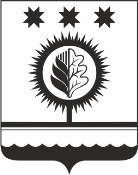 ЧУВАШСКАЯ РЕСПУБЛИКАÇĚМĚРЛЕ МУНИЦИПАЛЛĂОКРУГĔН АДМИНИСТРАЦИЙĚЙЫШĂНУ___.___.2022  ____ № Çěмěрле хулиАДМИНИСТРАЦИЯШУМЕРЛИНСКОГО МУНИЦИПАЛЬНОГО ОКРУГА ПОСТАНОВЛЕНИЕ___.___.2022 № ___  г. Шумерля